PENETAPAN KADAR VITAMIN C PADA BERBAGAI SEDIAAN JAMU KUNYIT ( Curcuma longa L. ) DENGAN METODE SPEKTROFOTOMETRI UVSKRIPSIOLEH:DEA NADHIRANPM. 172114053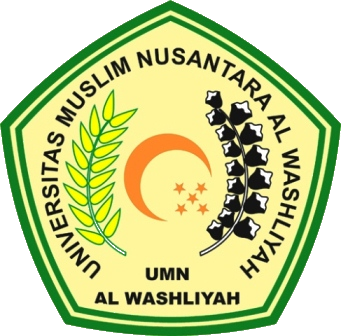 PROGRAM STUDI SARJANA FARMASIFAKULTAS FARMASIUNIVERSITAS MUSLIM NUSANTARA AL-WASHLIYAHMEDAN2021PENETAPAN KADAR VITAMIN C PADA BERBAGAI SEDIAAN JAMU KUNYIT ( Curcuma longa L. ) DENGAN METODE SPEKTROFOTOMETRI UVSKRIPSIDiajukan untuk melengkapi dan memenuhi syarat-syarat untuk memperoleh gelar sarjana Farmasi pada Program Studi sarjana Farmasi Fakultas farmasi Universitas Muslim Nusantara Al-Wasliyah OLEH:DEA NADHIRANPM. 172114053PROGRAM STUDI SARJANA FARMASIFAKULTAS FARMASIUNIVERSITAS MUSLIM NUSANTARA AL-WASHLIYAHMEDAN2021